Call for Expression of InterestIN ORBIT DEMONSTRATION/VALIDATION
“READY TO FLY” IOD/IOV SATELLITES Application PackagePart I: Application and Compliance MatrixThe application should not exceed 30 pages.Part II: Commitment on Flight Model delivery and Launch Service Co-fundingThe undersigned, ………………………, in my capacity as……………………..confirm the availability of the funding required for the Flight Model development and delivery within one year following this application.I also confirm the ability to co-fund the associated launch service in line with Chapter 9 of this call, for the In orbit Demonstration/ Validation (IOD/IOV) “ready to fly” satellite …………………….I acknowledge that failure to comply with the timely delivery of the Flight Model, as indicated in the planning, and co-funding for the associated launch service may result in an exclusion of the “ready to fly” IOD/IOV satellite from this initiative.Date ………………Place ………………Signature ………………Part III: Declaration of honour on exclusion criteria and absence of conflict of interest(To be filled out by the applicant and signed by its legal representative.)I, the undersigned:	for natural persons: in my own name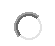 or	for legal persons: representing the following entity:[insert full official name][insert full official address][insert VAT registration number]hereby confirm that (subject to the additional declarations below):1 — 	The information provided for action [insert project number] — [acronym] is correct and complete.2 — 	The information concerning the legal status in the Participant Register for me/my organisation is correct and complete.3 — 	I/my organisation commit to comply with the eligibility criteria and all other conditions set out in the call conditions — for the entire duration of the action.4 — 	I/my organisation:are committed to participate in the actionhave stable and sufficient sources of funding to maintain the activities throughout the action and to provide any counterpart funding necessaryhave or will have the necessary resources needed to implement the actionacknowledge to be fully responsible for my affiliated entities which participate in the actionfor actions involving EU classified information (EUCI): acknowledge that any sensitive information or material that qualifies as EU classified information under Commission Decision 2015/444 must be handled in accordance with specific rules and follow the instructions given by the EU5 — 	For applicants from non-EU countries: I/my organisation undertake to comply with the obligations under the agreement and to:respect general principles (including fundamental rights, values and ethical principles, environmental and labour standards, rules on classified information, intellectual property rights, visibility of funding and protection of personal data)6 — 	I/my organisation: are NOT subject to an administrative sanction (i.e. exclusion or financial penalty decision)I/my organisation (or persons with unlimited liability for debts):are NOT in one of the following exclusion situations:bankrupt, being wound up, having the affairs administered by the courts, entered into an arrangement with creditors, suspended business activities or subject to any other similar proceedings or proceduresin breach of social security or tax obligationsI/my organisation (or persons having powers of representation, decision-making or control, beneficial owners or persons who are essential for the award/implementation of the action):are NOT in one of the following exclusion situations:guilty of grave professional misconduct committed fraud, corruption, links to a criminal organisation, money laundering, terrorism-related crimes (including terrorism financing), child labour or human trafficking shown significant deficiencies in complying with main obligations under an EU procurement contract, grant agreement, prize, expert contract, or similarguilty of irregularities within the meaning of Article 1(2) of Regulation No 2988/95created under a different jurisdiction with the intent to circumvent fiscal, social or other legal obligations in the country of origin (including creation of another entity with this purpose).7 — 	I/my organisation are NOT subject to a conflict of interest in connection with this Call and will notify — without delay — any situation which could give rise to a conflict of interests.8 — 	I/my organisation have NOT and will NOT, neither directly nor indirectly, grant, seek, obtain or accept any advantage in connection with this Call that would constitute an illegal practice or involve corruption.9 — I/my organisation have not received any other EU grant for the same purpose and will give notice of any future EU grants related to this action AND of any EU operating grant(s) given to my organisation.10 — I/my organisation are aware that false declarations may lead to rejection, suspension, termination of the action. SIGNATUREFor the applicant [function/forename/surname][electronic signature]Done in [English] on [electronic time stamp]	Part IV – Legal EntityPlease download the relevant form from: https://ec.europa.eu/info/publications/legal-entities_en Name of the proposed actionsApplicant: Entity(ies) making the proposal and type (e.g. individual, consortium, industry, research centre, university)Applicant: Entity(ies) making the proposal and type (e.g. individual, consortium, industry, research centre, university)Name of organisation(s) (“ready to fly” IOD/IOV satellite provider)Country (ies)Person(s) responsible for implementationPhone(s)Email(s)Executive summaryObjective of the proposed “ready to fly” IOD/IOV satelliteThemes 
(e.g. Earth observation, Telecommunication, Navigation, Space Science, Technology, Space environment, quantum, connectivity)Justification of the need for IOD/IOV 
Explain the necessity of the flight demonstration with respect to other options on ground and/or in space.Provide an overview of the exploitation plan following the launch.Previous space application/heritage of the proposed IOD/IOV missionFunding plan of the “ready to fly” IOD/IOV satellite up to flight model delivery and associated tasksDetailed description of the “ready to fly” IOD/IOV satellite funding plan in terms of:funding for development, including amount, date of availability of funds and remaining conditional clauses, if any, for the obtaining of these funds, risk margin for, inter alia, potential additional qualification requirement, funding party(ies) demonstrated by letter(s) of intent)Detailed development planDescribe the development activities and related planning from the current status up to flight model delivery including Design,Remaining development activities,Models definition and manufacturing (Engineering Model, etc.), Tests and qualification status up to flight readiness (Manufacturing Assembly Integration Testing/ Validation plan). An associated risk log should be included if any significant risk still remains with the development and schedule.Policy relevance
Describe the relevance of the proposed IOD/IOV mission with respect to EU/ ESA activities ComplementarityDescribe how your “ready to fly” IOD/IOV satellite is complementary to other existing/ planned actions within EU, ESA, EU Member States/ associated countries or industry and consistent with Union and ESA technology programs and trends.Detailed description of the “ready to fly” IOD/IOV satellite and justified compliance with launcher interfaces Functional description of the “ready to fly” IOD/IOV satelliteProvide general functional description of the “ready to fly” IOD/IOV satellite. Technical presentation of the “ready to fly” IOD/IOV satellitePresent the technical specifications, components and technologies existing or to be developed, sources of supply, maturity level.Engineering drawings of the “ready to fly” IOD/IOV satelliteProvide the engineering drawing of the “ready to fly” IOD/IOV satellite and, for Cubesats, present the compatibility with Cubesat standards;Indicate the required volume including all appendages, baffles etc.Total mass of the “ready to fly” IOD/IOV satellite; mass breakdown and marginsProvide the overall mass of the “ready to fly” IOD/IOV satellite including possible appendages, brackets, thermal hardware etc.“Ready to fly” IOD/IOV satellite Mechanical InterfacesIndicate current mechanical qualification approach and environment. Launcher interface requirementsDescribe your satellite interface requirements with European launchers.Additional environment requirementsDescribe any requirement beyond the following typical environment (e.g. contamination and cleanliness requirements, magnetic cleanliness, etc.)Mission needs
Describe: acceptable orbit range and local time(s), (typical orbits can be found on the respective European launcher user manuals), compatibility with applicable legislation, other specific needs as applicableInnovation 
Describe the innovative character of the proposed “ready to fly” IOD/IOV satellite in terms of:European technology non-dependence, andIndustrial competitiveness and related commercial prospects (business case following IOD/IOV opportunity), orScientific breakthrough and related scientific application and/or exploitation.Please use this space to provide any other comments or additional information.Compliance matrix
Please provide a declaration of compliance to the constraints and requirements listed in §9 (Constraints and Requirements) of this document. Please provide rationale in case of partial and non- compliance.Signature of organisation/partnership representatives: The signature certifies that the provided data result from the entity's commitments. In addition, the entity engages itself to inform immediately the Commission (by email to DEFIS-IOD-IOV@ec.europa.eu if any changes occur.At any stage of the “ready to fly” IOD/IOV satellite development, the entity may be requested to provide additional information to the Commission if necessary.NamePositionDate